Drop Field 3x3 2x 35° / Drop Field 3x3 Q 2x 35°Deckeneinbauleuchte mit leicht gerundeter oder quadratischer Frontblende aus Stahlblech, alle sichtbaren Oberflächen pulverbeschichtet in Eloxalsilber, RAL 9016 FS verkehrsweiss oder RAL 9005 FS tiefschwarz, andere RAL- oder NCS Farben auf Anfrage gegen Aufpreis möglichLeuchtenkörper aus Aluminium eloxiert in entsprechendem thermischem Design für optimales Temperaturmanagement der LeuchteAbmessung: 144x144 mm, Höhe 35mm, Einbautiefe von Konvertertyp abhängigLED Platinen:Mid-PowerLEDs auf Leiterplatte mit Aluminiumkern für optimales Wärmemanagement des LichteinsatzesLichtfarbe: 2700K, 3000K oder 4000K; Farbwiedergabe: CRI>90
Farbselektion SDCM-3 Ellipse (MacAdam 3 Step) für Farbgleichheit des abgestrahlten Lichts und konstante Farbtemperatur, Lichtstromerhalt: L80 - 50.000hBetrieb mit Konstantstromquelle, Nennstrom 500mAReflektortechnik:9x Freiformfacettenreflektor 2x 35° mit hochreflektierendem Aluminium bedampftLichtquelle: 4 Midpower LEDs / Reflektor, in optimaler Brennlage positioniertLeuchtenwirkungsgrad direkt: 	86%
LED Lichtstrom direkt: 		255 – 300 lm / Lichtpunkt
Nutz-Lichtstrom direkt: 219 – 258 lm / Lichtpunkt Gesamt-Nutz-Lichtstrom: 2.200lm – 2.350lmVorwärtsspannung: Uf = 36VAnschlussleistung ohne Betriebsgerät: 18WLED Lichtstrom und Leistung je nach verfügbarer Selektion +/- 10%
Toleranz Lichtfarbe +/- 150KLichtverteilungskurve
Freiformfacettenreflektor 2x35°:Polardiagramm: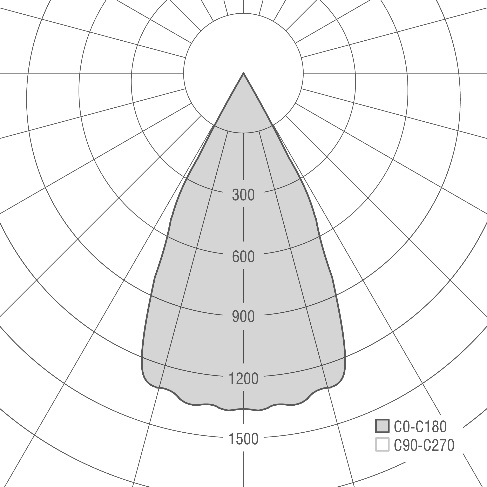 Lichtstärketabelle:Blendungsbegrenzung nach EN 124646-1L65<1500 cd/m² und UGR < 19 für bildschirmarbeitsplatztaugliche BeleuchtungBeleuchtungsstärkeverteilung mit kontinuierlichem Verlauf ohne Struktur- oder FarbabbildungBetriebsgeräteeinheitLED Konverter schaltbar oder DALI dimmbar als Deckeneinwurfgerät, schalt- und steuerbar über Casambi auf Anfrage gegen Aufpreis möglichSekundärseitig mit Stecker für werkzeuglose MontageSchnittstelle zum Elektrogewerk: primärseitige Anschlussklemme im LED KonverterMöglicher Hersteller:				Artluce Produktions GmbHTyp: 
drop field 3x3
code: 6573x1-5, 6573x1-6, 6573x1

od. drop field Q 3x3
code: 6573x1-Q-5, 6573x1-Q-6, 6573x1-Qx…		2 = CCT 2700K
			3 = CCT 3000K
			4 = CCT 4000KArtikelnummern:Drop Field 3x3, Ausstrahlwinkel: 2x 35°, UGR<19, leicht gerundete FrontblendeDrop Field 3x3 Q, Ausstrahlwinkel: 2x 35°, UGR<19, quadratische FrontblendeStand 12.06.23 - Änderungen vorbehaltenGammaC 0°C 15°C 30°C 45°C 60°C 75°C 90°0.0°12261226122612261226122612265.0°122712221223122312221219121810.0°1213 12081210121412131212121215.0°118611761168116411731185118920.0°101810491088109511131101109425.0°68969776890680970468030.0°39640547945446435735235.0°10199122161106755540.0°1,4101142,51,250,0145.0°0,010,010,010,010,010,010,01 50.0°0,01 0,01 0,010,01 0,01 0,01 0,01 55.0°0,01 0,01 0,01 0,01 0,01 0,01 0,01 60.0°0,01 0,01 0,01 0,01 0,01 0,01 0,01 65.0°0,01 0,01 0,01 0,01 0,01 0,01 0,01 70.0°0,01 0,01 0,01 0,01 0,01 0,01 0,01 75.0°0,01 0,01 0,01 0,01 0,01 0,01 0,01 80.0°0,01 0,01 0,01 0,01 0,01 0,01 0,01 85.0°0,01 0,01 0,01 0,01 0,01 0,01 0,01 90.0°0,01 0,01 0,01 0,01 0,01 0,01 0,01 Werte in cd/klmWerte in cd/klmGrauWeissSchwarzNDDALICasambi657321-5-6-ND-DA-CA657331-5-6-ND-DA-CA657341-5-6-ND-DA-CAGrauWeissSchwarzNDDALICasambi657321-Q-5-6-ND-DA-CA657331-Q-5-6-ND-DA-CA657341-Q-5-6-ND-DA-CA